DEPUTY PRESIDENT: REPUBLIC OF SOUTH AFRICA Private Bag X 1000, Pretoria, 0001NATIONAL ASSEMBLYQUESTIONS FOR WRITTEN REPLYTHURSDAY, 25 FEBRUARY 2022436.	Mr S L Ngcobo (IFP) to ask the Deputy President:What measures have been initiated by the Human Resources Development Council of South Africa since its launch in 2010 to ensure bridging the gap between the (a) Republic’s economic needs and (b) programmes for the skilling of (i) relevant and/or (ii) adequate human resources in order to meet the objectives of vision 2030 regarding skills?		             NW35EREPLY:The Human Resource Development Council established ten (10) Technical Task Teams based on the Five-Point Implementation Plan and focused on the following: Foundational Learning, TVET, Worker Education, Production of Academics and Stronger Partnerships between Industry and Higher Education and Training Institutions, Production of Professionals, Entrepreneurship and Education, Skills System Review, and Artisan Development as well as the Maritime Sector Skills. Broadly, the Technical Task Teams played a catalytic role towards the achievements of the Council.Artisan DevelopmentThe Human Resource Development Council established a Technical Task Team on Artisan Development which assisted in ramping up the artisan development. Between 2014 and 2019, the number of competent artisans have steadily increased from 14 389 in 2014/15 to 24050 in 2019/20. Should this trajectory indeed be sustained, the country will be able to meet the National Development Plan target of producing 30 000 artisans per annum by 2030. University Sector The Department of Higher Education, Science and Technology has advised us that University enrolment at public institutions has increased from 495 356 in 1994 to 1 036 984 in 2017, indicating that the country is on course to reach the National Development Plan target of 1,6 million enrolments by 2030. The enrolments in Science, Engineering and Technology have increased with an average annual growth rate of 4,3% in 2017. The number of students graduating in technical fields in both Universities and Universities of Technology has also been increasing over the years.TVET College Sector Through the recommendations of the Human Resource Development Council, measures were put in place to reposition TVET as an important skills development sector to incrementally produce the required numbers of artisans. The TVET sector has expanded and enrolments amongst the youth. The TVET enrolment has increased from 358 393 in 2010 to 673 490 in 2019. This was made possible by mobilising government to make funding available to improve access, which has resulted in increased allocation for the National Student Financial Aid Scheme. Maritime Skills  The Human Resource Development Council SA established the Maritime Sector Skills Technical Task Team in September 2013 to investigate blockages within the maritime skills development pipeline, and to propose measures that can be implemented to address those. The consequence of this intervention, amongst others, was the establishment of the South African International Maritime Institute which was funded by the National Skills Fund. A considerable number of young people have benefited from the South African International Maritime Institute, as a result, some have been awarded bursaries, and scholarship to pursue maritime studies abroad.In conclusion, the Human Resource Development Council has assumed the role of Human Resource Development pillar of the National Development Plan 2030 with an emphasis on “building the human resources required for an improved and competitive economy”. The location of Human Resource Development within the National Development Plan is intractably linked to achieving the broader socio-economic goals, including poverty alleviation, equity and social inclusion as central goals.-END-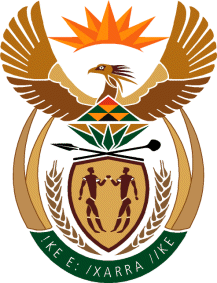 